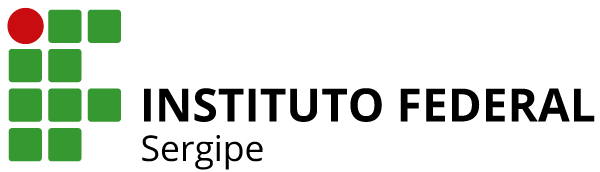 RETIFICAÇÃO nº 03 EDITAL PRAAE 15/2020Onde se lê:10. DO CRONOGRAMA DE CADASTRAMENTO NO PRAAE –2020.110.1. O estudante terá o prazo de até 10 dias úteis, a contar da data de retorno das atividades acadêmicas, para entregar presencialmente na COAE/Campus Itabaiana os documentos enviados por e-mail.Leia-se:10. DO CRONOGRAMA DE CADASTRAMENTO NO PRAAE –2020.110.1. O estudante terá o prazo de até 10 dias úteis, a contar da data de retorno das atividades acadêmicas, para entregar presencialmente na COAE/Campus Itabaiana os documentos enviados por e-mail.ATIVIDADE/AÇÃOATIVIDADE/AÇÃOATIVIDADE/AÇÃOPERÍODO1.Publicação do edital 05/03/202005/03/20202.Divulgação 05 a 08/03/202005 a 08/03/20203.INSCRIÇÃO no Praae - Inscrições pela Internet no sistema Praae on-line09 a 13/03/2020 09 a 13/03/2020 4.Entrega presencial da documentação obrigatória do Cadastramento Praae09 a 13/03/2020 09 a 13/03/2020 5.Estudo Socioeconômico (Análise documental)16/03 a 09/04/202016/03 a 09/04/20206.Divulgação do Resultado Parcial13/04/202013/04/20207.Envio da especificação da documentação obrigatória pendente e/ou documentação complementar para o e-mail cadastrado pelo estudante na inscrição PRAAE ou no SIGAA14 a 23/04/202014 a 23/04/20208.Envio da complementação da documentação obrigatória pendente e/ou documentação complementar pelo estudante, preferencialmente em um único arquivo ou em pdf, para o e-mail  coae.itabaiana@ifs.edu.br (até às 18h do dia 23/04/2020)17 a 23/04/202017 a 23/04/20209.Análise da complementação da documentação enviada/Finalização do Estudo Socioeconômico24/04 a 05/05/202024/04 a 05/05/202010.Resultado Final06/05/202006/05/202011.Interposição de Recursos (através do e-mail coae.itabaiana@ifs.edu.br)07 a 08/05/202007 a 08/05/202012.Análise de Recursos 11 a 12/05/202011 a 12/05/202013.Resultado Final após recursos13/05/202013/05/202014. Envio on line do Termo de Compromisso e dados bancários 14 a 18/05/202014 a 18/05/2020ATIVIDADE/AÇÃOATIVIDADE/AÇÃOATIVIDADE/AÇÃOPERÍODOPublicação do edital 05/03/202005/03/2020Divulgação 05 a 08/03/202005 a 08/03/2020INSCRIÇÃO no Praae - Inscrições pela Internet no sistema Praae on-line09 a 13/03/2020 09 a 13/03/2020 Entrega presencial da documentação obrigatória do Cadastramento Praae09 a 13/03/2020 09 a 13/03/2020 Estudo Socioeconômico (Análise documental)16/03 a 09/04/202016/03 a 09/04/2020Divulgação do Resultado Parcial13/04/202013/04/2020Envio da especificação da documentação obrigatória pendente e/ou documentação complementar para o e-mail cadastrado pelo estudante na inscrição PRAAE ou no SIGAA14 a 23/04/202014 a 23/04/2020Envio da complementação da documentação obrigatória pendente e/ou documentação complementar pelo estudante, preferencialmente em um único arquivo ou em pdf, para o e-mail  coae.itabaiana@ifs.edu.br (até às 18h do dia 23/04/2020)17 a 23/04/202017 a 23/04/2020Análise da complementação da documentação enviada/Finalização do Estudo Socioeconômico24/04 a 05/05/202024/04 a 05/05/2020Resultado Final06/05/202006/05/2020Interposição de Recursos (através do e-mail coae.itabaiana@ifs.edu.br)07 a 11/05/202007 a 11/05/2020Análise de Recursos 12 a 15/05 e  18/05/202012 a 15/05 e  18/05/2020Resultado Final após recursos19/05/202019/05/2020 Envio on line do Termo de Compromisso e dados bancários 20 a 25/05/202020 a 25/05/2020